WOJEWÓDZTWO ŚWIĘTOKRZYSKIEPowiadomienie o ryzyku wystąpienia przekroczenia poziomu informowania dla pyłu zawieszonego PM10 w powietrzuINFORMACJE O RYZYKU PRZEKROCZENIA POZIOMU INFORMOWANIAINFORMACJE O RYZYKU PRZEKROCZENIA POZIOMU INFORMOWANIAZagrożenieRyzyko wystąpienia przekroczenia poziomu informowania (100 µg/m3) dla pyłu zawieszonego PM10 w powietrzu.Data wystąpieniagodz. 01:00 dnia 28.11.2019 r.Przewidywany czas trwania ryzykaOd godz. 01:00 dnia 28.11.2019 r. do godz. 24.00 dnia  28.11.2019 r.Przyczyny Warunki meteorologiczne utrudniające rozprzestrzenianie się zanieczyszczeń w sytuacji wzmożonej emisji z sektora bytowo-komunalnego, wzmożonego ruchu samochodów i emisji ze źródeł przemysłowych.Prognozowana jakość powietrzaPrognozowana jakość powietrzaPrognoza na dzień 28.11.2019 r. dla stężeń średniodobowych pyłu PM10, przygotowana na podstawie prognozy zanieczyszczenia powietrza, wykonywanej przez Instytut Ochrony Środowiska - Państwowy Instytut Badawczy (IOŚ-PIB) dostępnej na portalu „Jakość powietrza” GIOŚ pod adresem http://powietrze.gios.gov.pl/pjp/airPollution Dzień 28.11.2019 r.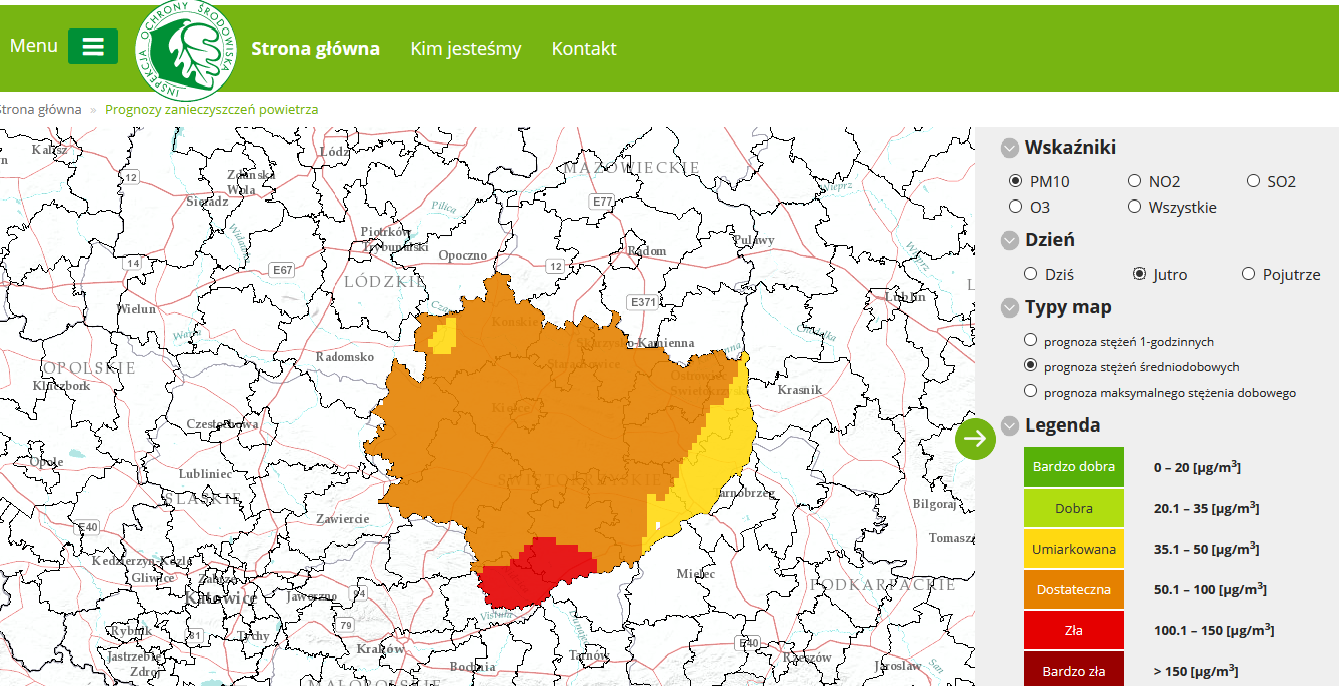 Obszar ryzyka wystąpienia przekroczenia poziomu informowania dla pyłu PM10Prognozowane na dzień 28.11.2019 r. przekroczenie poziomu informowania dla pyłu PM10 obejmuje częściowo powiaty: kazimierski, buski oraz pińczowski (kolor czerwony na mapie).Ludność narażona na ryzyko wystąpienia przekroczenia poziomu informowania dla pyłu PM10Ludność zamieszkująca obszar, na którym w dniu 28.11.2019 r. istnieje ryzyko przekroczenia poziomu informowania dla pyłu PM10: około 70 tys. mieszkańców. Prognoza na dzień 28.11.2019 r. dla stężeń średniodobowych pyłu PM10, przygotowana na podstawie prognozy zanieczyszczenia powietrza, wykonywanej przez Instytut Ochrony Środowiska - Państwowy Instytut Badawczy (IOŚ-PIB) dostępnej na portalu „Jakość powietrza” GIOŚ pod adresem http://powietrze.gios.gov.pl/pjp/airPollution Dzień 28.11.2019 r.Obszar ryzyka wystąpienia przekroczenia poziomu informowania dla pyłu PM10Prognozowane na dzień 28.11.2019 r. przekroczenie poziomu informowania dla pyłu PM10 obejmuje częściowo powiaty: kazimierski, buski oraz pińczowski (kolor czerwony na mapie).Ludność narażona na ryzyko wystąpienia przekroczenia poziomu informowania dla pyłu PM10Ludność zamieszkująca obszar, na którym w dniu 28.11.2019 r. istnieje ryzyko przekroczenia poziomu informowania dla pyłu PM10: około 70 tys. mieszkańców. INFORMACJE O ZAGROŻENIUINFORMACJE O ZAGROŻENIUWrażliwe grupy ludnościosoby cierpiące z powodu przewlekłych chorób serca (zwłaszcza niewydolność serca, choroba wieńcowa), osoby cierpiące z powodu przewlekłych chorób układu oddechowego (np. astma, przewlekła choroba płuc), osoby starsze, kobiety w ciąży oraz małe dzieci.Możliwe negatywne skutki dla zdrowiaOsoby cierpiące z powodu chorób serca mogą odczuwać pogorszenie samopoczucia np. uczucie bólu w klatce piersiowej, brak tchu, znużenie. Osoby cierpiące z powodu przewlekłych chorób układu oddechowego mogą odczuwać przejściowe nasilenie dolegliwości, w tym kaszel, dyskomfort w klatce piersiowej. Podobne objawy mogą wystąpić również u osób zdrowych. W okresach wysokich stężeń pyłu zawieszonego w powietrzu zwiększa się ryzyko infekcji dróg oddechowych. W przypadku wystąpienia lub nasilenia się objawów chorobowych wskazany jest kontakt z lekarzem.Zalecane środki ostrożnościOdradzana jest aktywność na zewnątrz. Osoby wrażliwe powinny unikać przebywania na wolnym powietrzu, pozostałe osoby powinny ograniczyć przebywanie na wolnym powietrzu. DZIAŁANIA ZMIERZAJĄCE DO OGRANICZENIA PRZEKROCZEŃDZIAŁANIA ZMIERZAJĄCE DO OGRANICZENIA PRZEKROCZEŃZakres działań krótkoterminowychDziałania określone przez Zarząd Województwa w planach działań krótkoterminowychINFORMACJE ORGANIZACYJNEINFORMACJE ORGANIZACYJNEData wydania27.11.2019 r. godz. 10.30Podstawa prawnaUstawa z dnia 27 kwietnia 2001 r. Prawo ochrony środowiska (t.j. Dz. U. z 2019 r. poz. 1396 z późn. zm.)rozporządzenie Ministra Środowiska z dnia 8 października 2019 r. zmieniające rozporządzenie w sprawie poziomów niektórych substancji w powietrzu (Dz. U. poz. 1931)Źródła danychPaństwowy Monitoring Środowiska – dane z systemu monitoringu jakości powietrza Głównego Inspektoratu Ochrony ŚrodowiskaInstytut Ochrony Środowiska – Państwowy Instytut Badawczy (IOŚ-PIB) w Warszawie - prognoza jakości powietrzaOpracowanieDepartament Monitoringu Środowiska Głównego Inspektoratu Ochrony Środowiska Regionalny Wydział Monitoringu Środowiska w KielcachPublikacjahttp://powietrze.gios.gov.pl/pjp/warnings